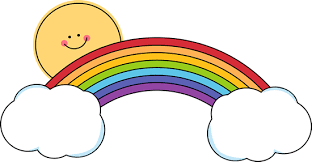 Celina Chapter #91Invites You To AReception And Visitation Of TheWorthy Grand Matron, Cheryl Maslowski And Worthy Grand Patron, Harless MaynardHonoring Beth TurnerDeputy Grand MatronDistrict #9    2023 and 2024Thursday, February 22, 2023   7:00 PMCelina Masonic Building122 ½ S Main StreetCelina Ohio  Christine Fodrea, WM			        	  Jerry Salyers, WPFonda Mason, Secretary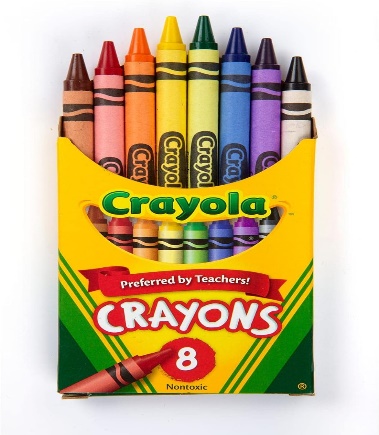 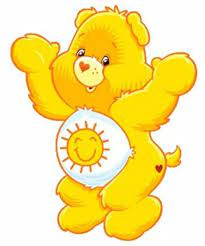 